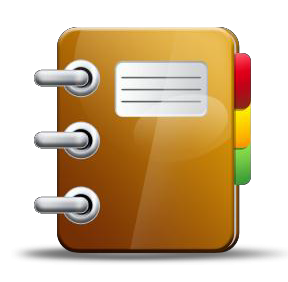 Mr. Pinkelman & Mr. Seefeldt’s 3rd GradeSpelling and VocabularyFor the Week of:________________________Testing day:____________________________Unit 10 Week 2 – Forces and InteractionsUnit 10 Week 2 – Forces and InteractionsSpelling WordsFrequency Words: words that readers encounter most often in reading materials.“The Great Tug-of-War” and“The Merchant’s Donkey”amazementclevernesscontentmenthappinessleadingsadnessscramblingslynesswarningSample SentencesMuch to our amazement, it stopped raining just in time.With a bit of cleverness we were able to solve the problem.The cat purred on the windowsill in a state of sheer contentment.A calm feeling of happiness spread over us.The tour guide was leading the class through the museum.The loss of recess brought a feeling of sadness over the class.The chef was scrambling the eggs for the main dish.With a touch of slyness, we were able to keep the surprise party a secret.The tower issued a weather warning, so the place could not take off.Spelling WordsFrequency Words: words that readers encounter most often in reading materials.“The Great Tug-of-War” and“The Merchant’s Donkey”amazementclevernesscontentmenthappinessleadingsadnessscramblingslynesswarningAcademic Vocabulary“The Great Tug-of-War”collapsed (p. 19) - ______________________________________________________________________________hovered (p. 14) - _________________________________      ______________________________________________loomed (p. 13) – ________________________________________________________________________________sprouted (p. 13) - _______________________________________________________________________________thicket (p. 17) _________________________________________________________________________________veld (p. 13) - __________________________________________________________________________________